COUR D’APPEL DE OUAGADOUGOU Tribunal DE GRANDE INSTANCE DE 
OUAGADOUGOU lP AR QUET DU PROCUREUIR DU FASO N° 059/2016/CAO/TGIO/PF 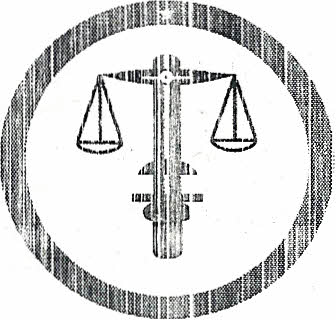 BURKINA FASO Unité- Progrès- Justice COMMUNIQUE DE MADAME LE PROCUREUR DU FASO PRESLE TRIBUNAL DE GRANDE INSTANCE DE OUAGADOUGOU Le Procureur du Faso près  le Tribunal de grande instance de 
Ouagadougou informe les populations, riverains et les travailleurs des environs 
des hôtels «SPLE1'JDID Hôtel», «YIE:I Hôtel», des restaurants 
«CAPPUCCINO» et « Taxi Brousse» que l'interdiction de circuler sur les 
avenues du Président KWAME N’KRUMAH et Moussa KONE qui avait été . 
prise pour les besoins de l'enquête, est levée pour compter du mercredi 20 
janvier 2016. Par conséquent, les travailleurs de la zone pourront accéder à leurs 
bureaux et lieux de commerce. Fait à Ouagadougou, le 19 janvier 2016 LE PROCUREUR DU FASO 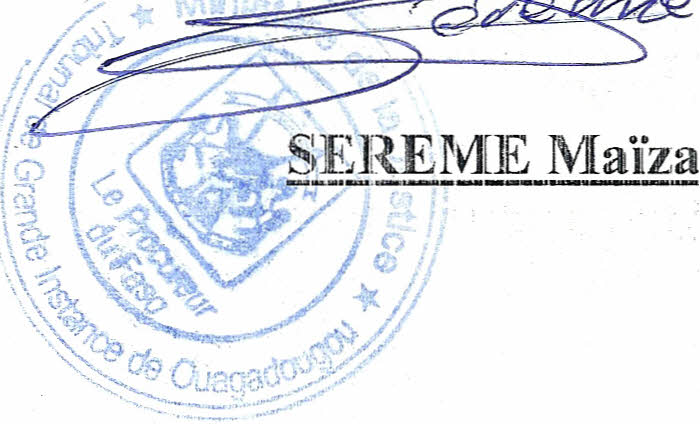 